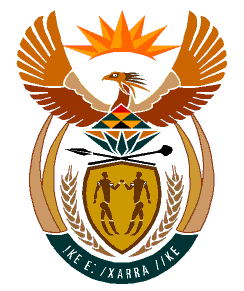 MINISTRYHUMAN SETTLEMENTS	REPUBLIC OF SOUTH AFRICA 	Private Bag X645, Pretoria, 0001. Tel: (012) 421 1309, Fax: (012) 341 8513  Private Bag X9029, Cape Town, 8000. Tel (021) 466 7603, Fax: (021) 466 3610 QUESTION FOR WITTEN REPLYQUESTION NUMBER: PQ 834 [NW1014E]DATE OF PUBLICATION: 11 MARCH 2022834.	Ms E L Powell (DA) to ask the Minister of Human Settlements:1.	(a) What is the status of the contract and /or tenure of the (i) Director-General (ii) all Deputy Directors-General of her Department and (b) on what date does each of the respective contracts expire,2.	Whether any of the contracts have been terminated in the past six months, if not, what is the position in this regard, if so, what are the relevant details;3.	Whether there is any litigation in process over any of the specified contracts, if not, what is the position in this regard, if so, what are the relevant details in each case? NW1014E										REPLY:(1)	(a) and (b) 	(i) 	The Director-General’s contract was renewed for a further 5 years ending 31 March 2026.		(ii) 	Deputy Director-General: Corporate Services is a permanent appointment.  Deputy Director-General: Entities Oversight, IGR, Monitoring and Evaluation is a permanent appointment.Deputy Director-General: Research, Policy, Strategy and Planning is a contract appointment which will expire on 31 March 2023.Deputy Director-General: Chief Financial Officer, the post is currently vacant and funded and currently has an acting appointment. Her contract was extended by the former Minister and the legality of that contract was questioned. The contract for Deputy Director-General: Chief Financial Officer ended on 28 February 2022 and the contract was not renewed.We have received the letter of demand from the former CFO, which was responded to through lawyers.Deputy Director-General: Informal Settlements Upgrading and Emergency Housing, the post is vacant and funded and currently has an acting appointmentDeputy Director-General: Affordable Rental and Social Housing, the post is vacant and funded and currently has an acting appointment.	(2)			The contract for Deputy Director-General: Affordable Rental and Social Housing ended on 31 December 2021 and the contract was not renewed.  His contract was extended by the former Minister and the legality of that contract was questioned.The contract for Deputy Director-General: Chief Financial Officer ended on 28 February 2022(3)			Deputy Director-General: Affordable Rental and Social Housing whose contract ended on 31 December 2021 and when the contract was not renewed made an urgent court application to ask the court that his contract be extended. The court deemed that the matter was not urgent and did not ask the department to extend his contract. 		There is no other litigation on the above.